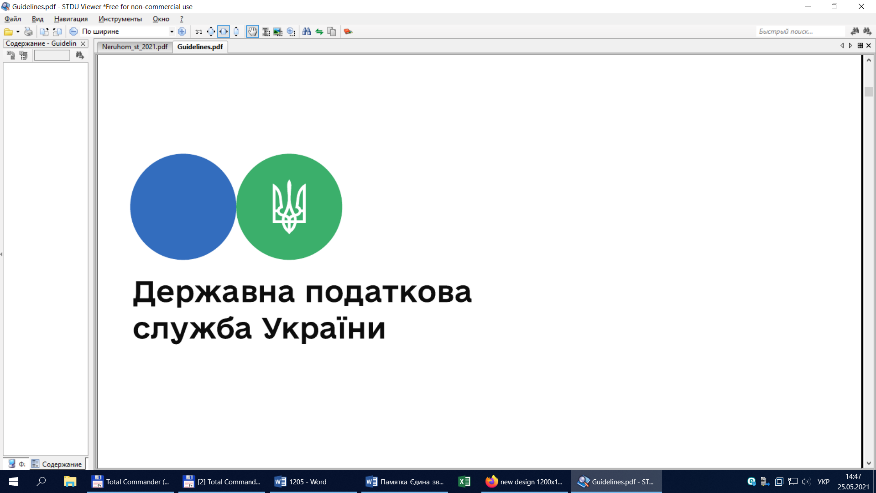 У Головному управлінні ДПС у Чернівецькій області нагадують платникам податків, що наказом Міністерства фінансів України від 31.12.2020р. №847 «Про внесення змін до наказу Міністерства фінансів України  від 24 липня  2015р. №666», який набув чинності 26.02.2021р., були внесені зміни до Порядку заповнення документів на переказ у разі сплати (стягнення) податків, зборів, митних платежів, єдиного внеску, здійснення бюджетного відшкодування податку на додану вартість, повернення помилково або надміру зарахованих коштів. З метою підвищення поінформованості й уникнення помилок у заповненні платниками реквізиту «Призначення платежу» розрахункових документів у разі сплати податків, зборів, єдиного внеску та розрахункових документів у тому числі із використанням єдиного рахунку, фахівцями податкового відомства підготовлено пам’ятку: «Заповнення реквізитів «Призначення платежу» розрахункових документів на переказ у разі сплати податків, зборів, платежів, єдиного внеску на загальнообов’язкове державне соціальне страхування» та брошуру: «Заповнення реквізитів  «Призначення платежу»  розрахункових документів на переказ у разі сплати податків, зборів, платежів,  єдиного внеску на загальнообов’язкове державне соціальне страхування з використанням єдиного рахунку»  Всі листівки та брошури, які готуються фахівцями Головного управління ДПС у Чернівецькій області, розміщені в розділі «Брошури та листівки» за посиланням:  https://cv.tax.gov.ua/listivki-ta-broshuri 